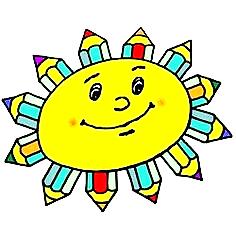 Organizace  školního roku        2023/2024Vyučování bude v prvním pololetí ukončeno v úterý 31. ledna 2024. Období školního vyučování ve druhém pololetí bude ukončeno v pátek 28. června 2024.Podzimní prázdniny připadnou na čtvrtek 26. října a pátek 27. října 2023. Vánoční prázdniny budou zahájeny v sobotu 23. prosince 2023 a ukončeny v úterý 2. ledna 2024. Vyučování začne ve středu 3. ledna 2024. Jednodenní pololetní prázdniny připadnou na pátek 2. února 2024.  Jarní prázdniny v délce jednoho týdne jsou pro Ústí nad Labem v termínu od 4. března do 10. března 2024.Velikonoční prázdniny připadnou na čtvrtek 28. března 2024. Pátek 29. března 2024 je tzv. ostatním svátkem podle zákona č. 245/2000 Sb. Hlavní prázdniny budou trvat od soboty 29. června 2024 do neděle 1. září 2024.Období školního vyučování ve školním roce 2023/2024 začne v pondělí 2. září 2024.PLÁNOVANÉ ŘEDITELSKÉ VOLNO29. 9. 20239. 5. a 10. 5. 2024